Урок алгебры в 8 классеТема урока: «Иррациональные числа» Уровень изучения – базовый Место урока – первый урок по изучаемой темеЦель урока – знакомство с иррациональными числамиЗадачи урока: создать условия, чтобы учащиеся смогли иметь представление об иррациональных числахПланируемые результаты:Применяемые формы деятельности: фронтальная, индивидуальная, парнаяМетоды обучения: частично-поисковый, самопроверка, взаимопроверкаОборудование и материалы: учебник «Алгебра. 8 класс» Г.В.Дорофеев, С.Б.Суворова, Е.А.Бунимович и др., компьютер, проектор, доскаПриложение 1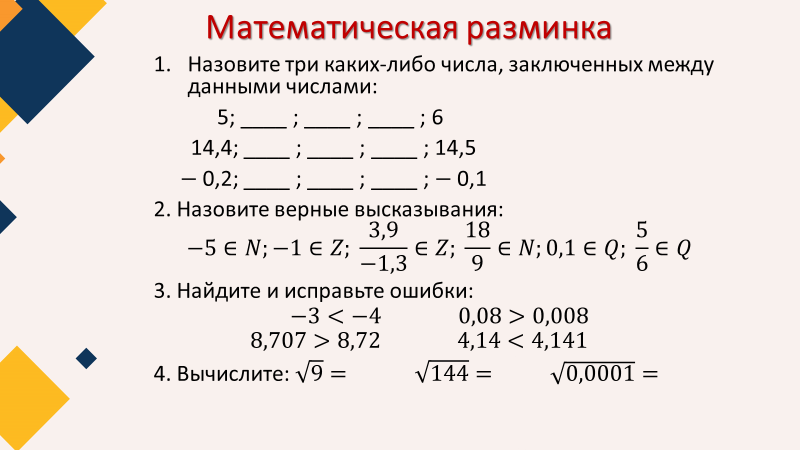 Приложение 2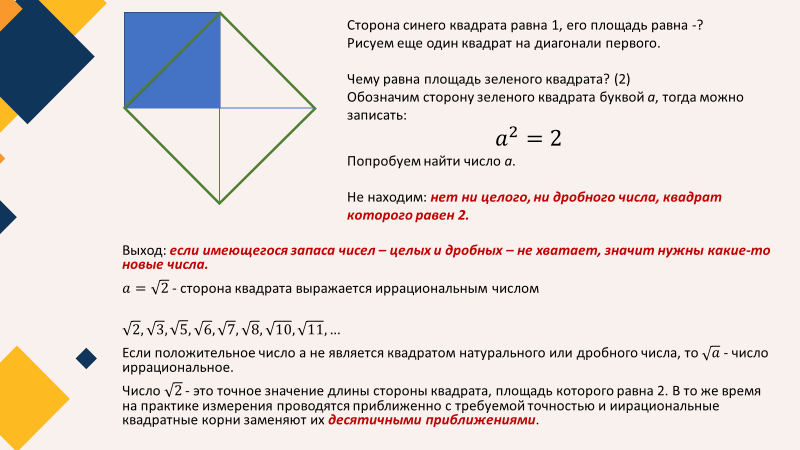 Приложение 3Предметные: познакомить с понятием множества иррациональных чисел.Метапредметные:Личностные: формировать умение формулировать собственное мнениеПредметные: познакомить с понятием множества иррациональных чисел.познавательные ‒ понимать позицию другого человека, различать в его речи: мнение, доказательство, факты, гипотезы, аксиомы, теорииЛичностные: формировать умение формулировать собственное мнениеПредметные: познакомить с понятием множества иррациональных чисел.регулятивные ‒ контролировать процесс и результаты деятельности, вносить необходимые коррективыЛичностные: формировать умение формулировать собственное мнениеПредметные: познакомить с понятием множества иррациональных чисел.коммуникативные ‒ строить небольшие монологические высказывания с учётом ситуации общения и конкретных речевых задач, выбирая для них соответствующие языковые средстваЛичностные: формировать умение формулировать собственное мнениеЭтап урокаДеятельность учителяДеятельность учащихсяСпособы организации деятельности1. Организационный этапПриветствует учащихся, отмечает отсутствующих, проверяет готовность к урокуПриветствуют учителя, проверяют свою готовность к уроку2. Проверка домашнего заданияРазбор наиболее трудных заданий на доскеУченики просматривают тетрадь и анализируют свои ошибки3. Актуализация знанийЗадает вопросы Математическая разминка (приложение 1)Отвечают на вопросыФронтальная работа 4. Изучение нового материалаОрганизует беседу (теоретический материал темы «Иррациональные числа» с.70-74, приложение 2)Принимают участие в беседе, записывают краткий конспект в тетрадиФронтальная работа5. Закрепление нового материалаОрганизует устное решение №247Объясняют решение №247Фронтальная работа5. Закрепление нового материалаДемонстрационное решение у доски Решают в тетрадях №248(а)Фронтальная работа5. Закрепление нового материалаРабота по группам (дифференцированный подход):Группа А: обязательные задания учебной программыГруппа Б: задания среднего уровня сложностиРаботают в тетрадях:Группа А: №249(а, в), 250(а)Группа Б: №266(а, в), 267(а)Индивидуальная работа6. Контроль и коррекция знанийРешение заданий сборника «Дидактические материалы» по группамГруппа А: О-11 №1(1), 2(1) Группа Б: О-11 №4, 6Индивидуальная работа7. Итоги урока, рефлексияОтветить на вопросы 1-3, с.74 в парахОдин ученик из пары задает вопрос другому ученику этой пары по изученной темеПарная работа7. Итоги урока, рефлексияЗакрасьте часть круга, которая оценивает ваше состояние на конец урока, результаты вашей деятельности (приложение 3)Закрашивают часть кругаИндивидуальная работа8. Домашнее заданиеП.2.2, №248(б), 249(б, г, е), 267(б)Записывают домашнее задание